ACİL DURUM TAHLİYE TALİMATI 1.AMAÇBu talimat acil durumlarda yapılacak tahliye işlemlerine ilişkin uyulacak kuralları belirler. 2. KAPSAM Bu Talimat Ahi Evran Üniversitesi’nin tüm birimlerini kapsar. 3. TANIMLAR Bu Talimatta tanımlanması gereken herhangi bir terim bulunmamaktadır. 4. SORUMLULUKLAR 4.1. Genel Sekreter, 4.2. İş Güvenliği Uzmanı 5. UYGULAMA 5.1. Tahliye işlemlerinin yapılmasında görevli/yetkili personel sorumludur. 5.2. Tahliye emri verilmesi anından itibaren geçerli olan tahliye işlemi düzenli ve emniyet tedbirleri alınarak yapılmalıdır. 5.3. Tahliye esnasında kesinlikle bağırılmamalı, amaçsız şekilde etrafta dolaşılmamalı görevli personelin tüm talimatlarına hassasiyetle riayet edilmelidir. 5.4. Tahliye esnasında yardım talep eden görevlilere yardımda bulunmaktan kaçınılmamalıdır. 5.5. Tahliye esnasında, tahliye yollarının kısmen dahi kapanmasına sebebiyet bir engel ile karşılaşıldığında görevli personelin gelerek yolu açması beklenmeyecek, yolun açılması için her türlü çaba gösterilecektir. 5.6. Tahliye sonrasında ulaşılacak olan bekleme ve toplanma bölgelerinde daha önceden belirlenmiş kurallara riayet edilecek ve yine görevlilerin talimatları doğrultusunda davranılacaktır. 6. İLGİLİ DOKÜMANLAR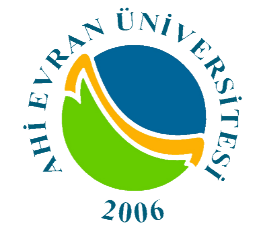 ACİL DURUM TAHLİYE TALİMATIDoküman NoTL - 031ACİL DURUM TAHLİYE TALİMATIİlk Yayın Tarihi22.07.2016ACİL DURUM TAHLİYE TALİMATIRevizyon TarihiACİL DURUM TAHLİYE TALİMATIRevizyon NoACİL DURUM TAHLİYE TALİMATISayfa1/2HazırlayanSistem OnayıYürürlük OnayıŞef Ayla DÖNMEZProf. Dr. Mustafa KURTÖğr. Gör. Kazım CEYLAN